ИНСТРУКЦИЯпо охране труда для участников I Региональногочемпионата «Молодые профессионалы»WorldSkills ЛО 2017 в г. КировскЭлектромонтажные работы1. Общие требования охраны труда.К выполнению конкурсного задания по электромонтажным работам под руководством Экспертов Компетенции «Электромонтаж» I Регионального чемпионата «Молодые профессионалы» WorldSkills ЛО 2017г (в дальнейшем – Эксперты) допускаются лица не моложе 18 лет, прошедшие инструктаж по охране труда, медицинский осмотр и не имеющие противопоказаний по состоянию здоровья. Участники должны соблюдать правила поведения, расписание и график проведения конкурсного задания, установленные режимы труда и отдыха. При выполнении электромонтажных и пусконаладочных работ готового электрооборудования возможно воздействие следующих опасных и вредных факторов:     - возможность поражения электрическим током (термические ожоги, электрический удар) при случайном прикосновении к неизолированным токоведущим частям электроустановки, находящимся под напряжением;     - возможность получения травматических повреждений при использовании неисправного или небрежном использовании исправного инструмента, а также при случайном прикосновении к движущимся или вращающимся деталям машин и механизмов;     - возможность возникновения пожара в результате нагрева токоведущих частей при перегрузке, неудовлетворительном электрическом контакте, а также в результате воздействия электрической дуги при коротком замыкании. При выполнении конкурсного задания по электромонтажным работам должна применяться следующая спецодежда и индивидуальные средства защиты: костюм или халат хлопчатобумажный, головной убор, разовые хлопчатобумажные защитные перчатки, диэлектрические перчатки, диэлектрический коврик, указатель напряжения  и инструмент с изолированными ручками, а также защитные очки в случае выполнения работ по механической обработке материалов. Запрещается работать в одежде с короткими или засученными рукавами. В процессе работы Участники должны соблюдать правила ношения спецодежды, пользования индивидуальными и коллективными средствами защиты, соблюдать  правила личной гигиены, мыть руки после пользования туалетам, содержать рабочее место в чистоте, регулярно удалять отходы материала, стружку, мусор в мусорное ведро. В помещении для выполнения электромонтажных работ должна быть медицинская аптечка с набором необходимых медикаментов и перевязочных средств. В аптечке должны быть опись медикаментов и инструкция по оказанию первой помощи пострадавшим. Участники обязаны соблюдать правила пожарной безопасности, знать места расположения  первичных средств пожаротушения. Помещение для проведения конкурсных заданий снабжается порошковыми или углекислотными огнетушителями. При несчастном случае пострадавший или очевидец несчастного случая обязан немедленно сообщить о случившемся Экспертам. При неисправности оборудования или инструмента - прекратить работу и сообщить об этом Экспертам. Ответственность за несчастные случаи, происшедшие в помещении для проведения конкурсного задания, несут лица, как непосредственно нарушившие правила безопасной работы на электроустановках, так и лица административно-технического персонала, которые не обеспечили:          - выполнение организационно-технических мероприятий,  предотвращающих возможность возникновения несчастных случаев;          - соответствие рабочего места требованиям охраны труда;          - проведение обучения безопасным методам работы на электроустановках.1.10 Участники, допустившие невыполнение или нарушение инструкции по охране труда, привлекаются к ответственности в соответствии Регламентом Национального чемпионата WorldSkills Russia. 2.Требования охраны труда перед началом работы     Перед началом работы Участники должны выполнить следующее:2.1. Внимательно изучить содержание и порядок проведения практического конкурсного задания, а также безопасные приемы его выполнения.2.2. Надеть спецодежду, волосы тщательно заправить под  головной убор.2.3. Проверить состояние и исправность оборудования и  инструмента.  Металлические корпуса всех частей электроустановок, питающихся от электросети, должны быть надежно заземлены (занулены).2.4. Подготовить необходимые для работы материалы, приспособления и разложить на свои места, убрать с рабочего стола все лишнее.2.5. Подготовить к работе средства индивидуальной защиты, убедиться в их исправности.3. Требования охраны труда во время работы.3.1. Включать собранную схему на рабочем столе, стенде, стене бокса, отведенного  для выполнения конкурсного задания разрешается только после проверки ее Экспертами.           Запрещается подавать питание без предупреждения всех участников конкурсного задания.3.2. При работе с электрическими схемами управление коммутационной аппаратурой электрического оборудования, находящегося под напряжением, производится только в присутствии Экспертов.3.3. Собирать электрические схемы, производить в них переключения необходимо только при отсутствии напряжения. Источник питания следует подключать в последнюю очередь.3.4. Электрические схемы необходимо собирать так, чтобы провода по возможности не перекрещивались, не были натянуты и не скручивались узлами или петлями.3.5. Запрещается использовать при сборке схемы соединительные провода с  поврежденными наконечниками или нарушенной изоляцией.3.6. При работе с электрическими приборами и машинами необходимо следить, чтобы открытые части тела, одежда и волосы не касались вращающихся деталей машин и оголенных проводов.3.7. При наличии в схеме движущихся или вращающихся механизмов и машин, предусматривающих выполнение как прямых, так и обратных движений или прямых и реверсивных вращений, запрещается включать кнопки дистанционного управления обратным движением или реверсивным вращением до полного прекращения движения механизма в прямом направлении.3.8. Для проверки наличия напряжения на схеме нужно пользоваться указателем напряжения или измерительным прибором. Располагать измерительные приборы и аппаратуру необходимо с учетом удобств наблюдения и управления, исключая возможность соприкосновения работающих с токоведущими частями.3.9. Запрещается оставлять без надзора не выключенные электрические схемы и   устройства.4. Требования охраны труда в аварийных ситуациях.4.1. При обнаружении неисправности в работе электрических устройств, находящихся под напряжением (повышенном их нагреве, появления искрения, запаха гари, задымления и т.д.),  Участнику следует немедленно отключить источник электропитания и сообщить о случившемся Экспертам.4.2. При возникновении пожара или задымления следует немедленно обесточить   электрооборудование, принять меры к  эвакуации людей, сообщить об этом   Экспертам и в ближайшую пожарную часть. Приступить к тушению пожара  имеющимися средствами пожаротушения. Для тушения электрооборудования, находящегося под напряжением, следует применять  только углекислотные и порошковые огнетушители, а также сухой песок или кошму, нельзя в этом случае использовать пенные огнетушители или воду. 4.3. При несчастном случае или внезапном заболевании необходимо в первую очередь отключить питание электроустановки, сообщить о случившемся Экспертам, которые должны принять мероприятия по оказанию первой помощи пострадавшим, вызвать скорую медицинскую помощь, при необходимости отправить пострадавшего в ближайшее лечебное учреждение.5. Требования охраны труда по окончании работ.      После окончания работ каждый Участник обязан:5.1. Отключить электрические приборы и устройства от  источника питания. Снять остаточный заряд на конденсаторах (при наличии) путем замыкания его контактов изолированным проводником и разобрать электрическую схему. 5.2. Привести в порядок рабочее место, сдать Экспертам оборудование, материалы и инструмент.5.3. Снять спецодежду и тщательно вымыть руки с мылом.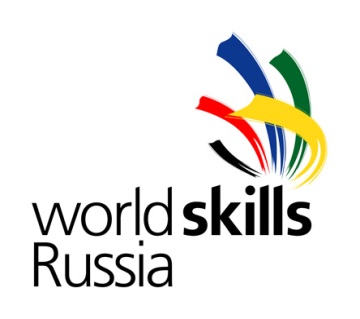 WorldSkills RussiaWorldSkills RussiaТехнический департаментИНСТРУКЦИЯпо охране труда 18 Электрик (электромонтер)